VINE UNIVERSITY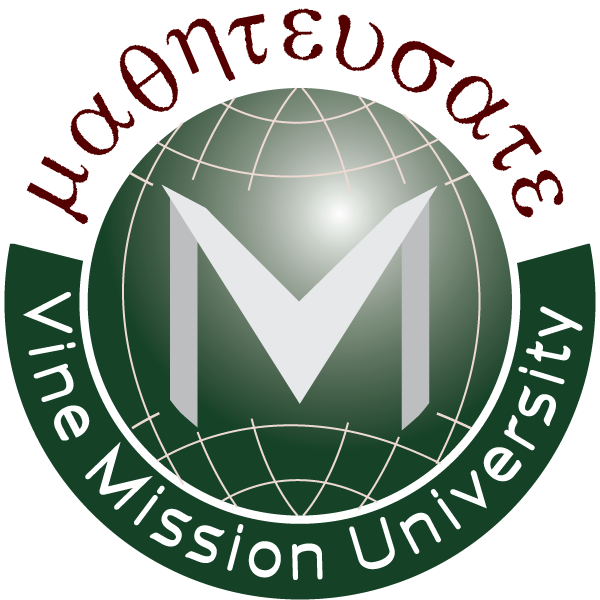 Transcript & Official Document Request Form1. Student ID (학생ID) _____________________2. English First Name (이름) __________________ English Last Name (성) ___________________3. Address (주소) ________________________ City _________________ State _______________	          Zip Code ____________ Country _______________ E-mail _____________________4. Contact Home (전화번호) ______________________ Cell Phone _________________________5. Degree (학위과정) (   ) B.A  (   ) M.A  (   ) M. Div.  (   ) M. Miss.  (   ) D. Miss.  (   ) D.C.E.6. Request Document (요청 문서)							Quantity*Official Academic Transcript				               ____________*Official Verification of Enrollment				      ____________*Official Verification of Degree Received				      ____________*I-20 Issue								      ____________7. Processing Options	(   ) Standard 3 business days         (   ) Expedite 1 business day8. Delivery Option		(   ) Hold for Pick Up     		   (   ) USPS First Class/$5.00   				(   ) USPS International/$10.00       (   ) Priority Domestic Express/$15.00(   ) E-mail				   (   ) Priority International/$30.009. Delivery Information: Name ______________________ Address _____________________			      City _________ State __________ Zip ________ Country _________10. Total Due (합계): $___________11. Payment Options (지불 옵션):    (   ) Check    (   ) Bank12. Date of Request (요청일): m._______ d._______ y._______